Request for Approval under the “Generic Clearance for the Collection of Routine Customer Feedback” (OMB#: 0925-0648 Exp., date: 03/2018)TITLE OF INFORMATION COLLECTION:  Brother, You’re on My Mind (BYOMM) After Action Report PURPOSE:  Omega Psi Phi Fraternity Inc. (OPPF), and the National Institute on Minority Health and Health Disparities (NIMHD) have partnered on an initiative to help start conversations about mental health entitled Brother, You’re on My Mind: Changing the National Dialogue Regarding Mental Health Among African American Men. The BYOMM After Action Report will determine how well the initiative has met the charge to OPPF chapters to raise awareness about mental health in the African American community. The primary goal of this assessment is to document past and future BYOMM events.DESCRIPTION OF RESPONDENTS: Respondents will be Omega Psi Phi Fraternity members who sponsor BYOMM events.  TYPE OF COLLECTION: (Check one)[ ] Customer Comment Card/Complaint Form 	[ ] Customer Satisfaction Survey    [ ] Usability Testing					[ ] Small Discussion Group[ ] Focus Group  					[ X ] Other: Organizer feedback   CERTIFICATION:I certify the following to be true: The collection is voluntary. The collection is low-burden for respondents and low-cost for the Federal Government.The collection is non-controversial and does not raise issues of concern to other federal agencies.									The results are not intended to be disseminated to the public.		Information gathered will not be used for the purpose of substantially informing influential policy decisions. The collection is targeted to the solicitation of opinions from respondents who have experience with the program or may have experience with the program in the future.Name:     Shelly Pollard____________________________________To assist review, please provide answers to the following question:Personally Identifiable Information:Is personally identifiable information (PII) collected?  [  ] Yes  [ X ]  No If Yes, is the information that will be collected included in records that are subject to the Privacy Act of 1974?   [  ] Yes [  ] No [ X ] N/AIf Applicable, has a System or Records Notice been published?  [  ] Yes  [  ] No   [X] N/AGifts or Payments:Is an incentive (e.g., money or reimbursement of expenses, token of appreciation) provided to participants?  [  ] Yes [ X ] No  ESTIMATED BURDEN HOURS and COSTS*Cite source per bls.gov if applicablehttps://www.bls.gov/oes/current/oes_nat.htm#00-0000 FEDERAL COST:  The estimated annual cost to the Federal government is $620.00If you are conducting a focus group, survey, or plan to employ statistical methods, please provide answers to the following questions:The selection of your targeted respondentsDo you have a customer list or something similar that defines the universe of potential respondents and do you have a sampling plan for selecting from this universe?				[ ] Yes	[ X ] NoIf the answer is yes, please provide a description of both below (or attach the sampling plan)?   If the answer is no, please provide a description of how you plan to identify your potential group of respondents and how you will select them?Administration of the InstrumentHow will you collect the information? (Check all that apply)[X] Web-based or other forms of Social Media [  ] Telephone	[  ] In-person	[  ] Mail [  ] Other, ExplainWill interviewers or facilitators be used?  [  ] Yes [X] No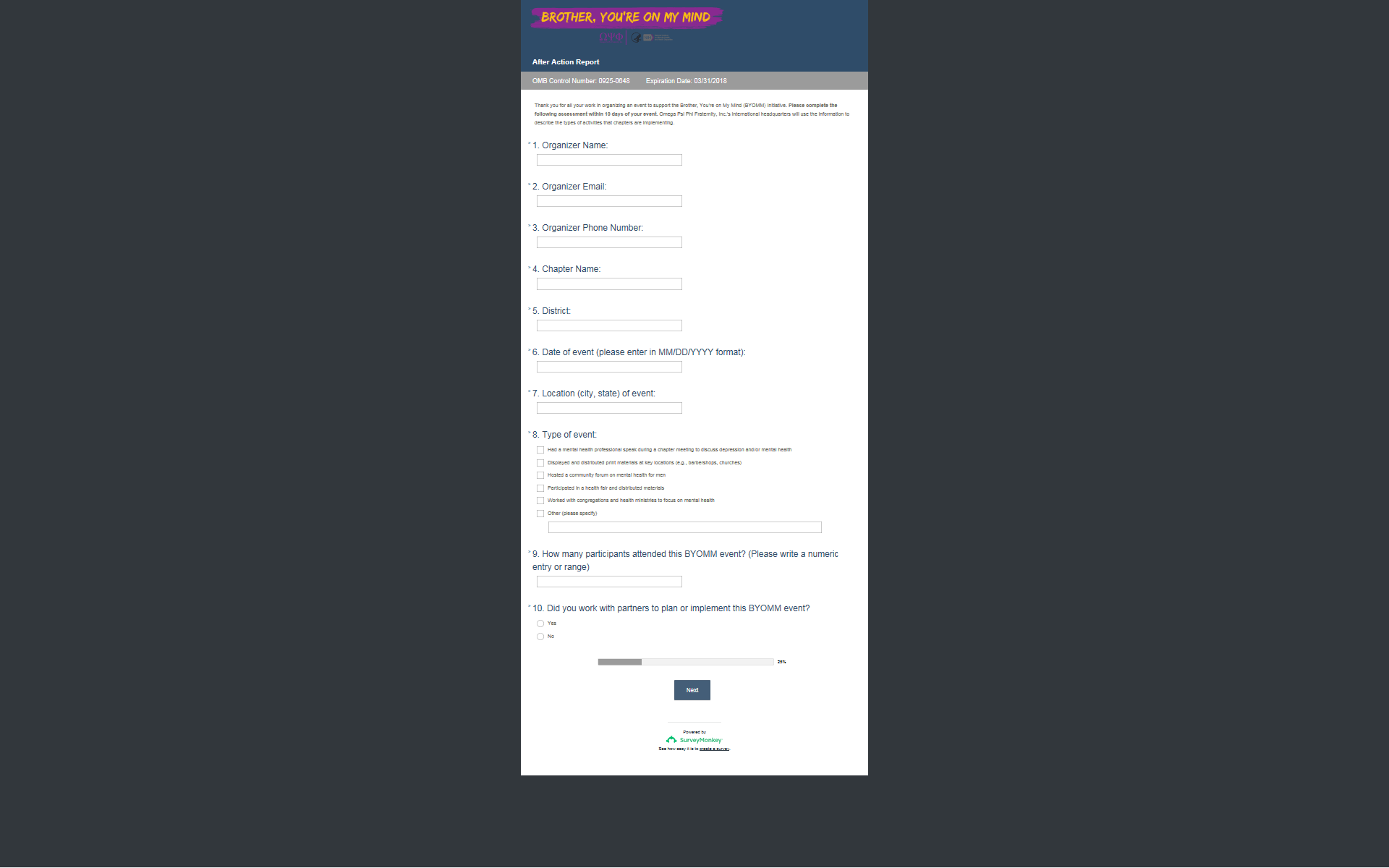 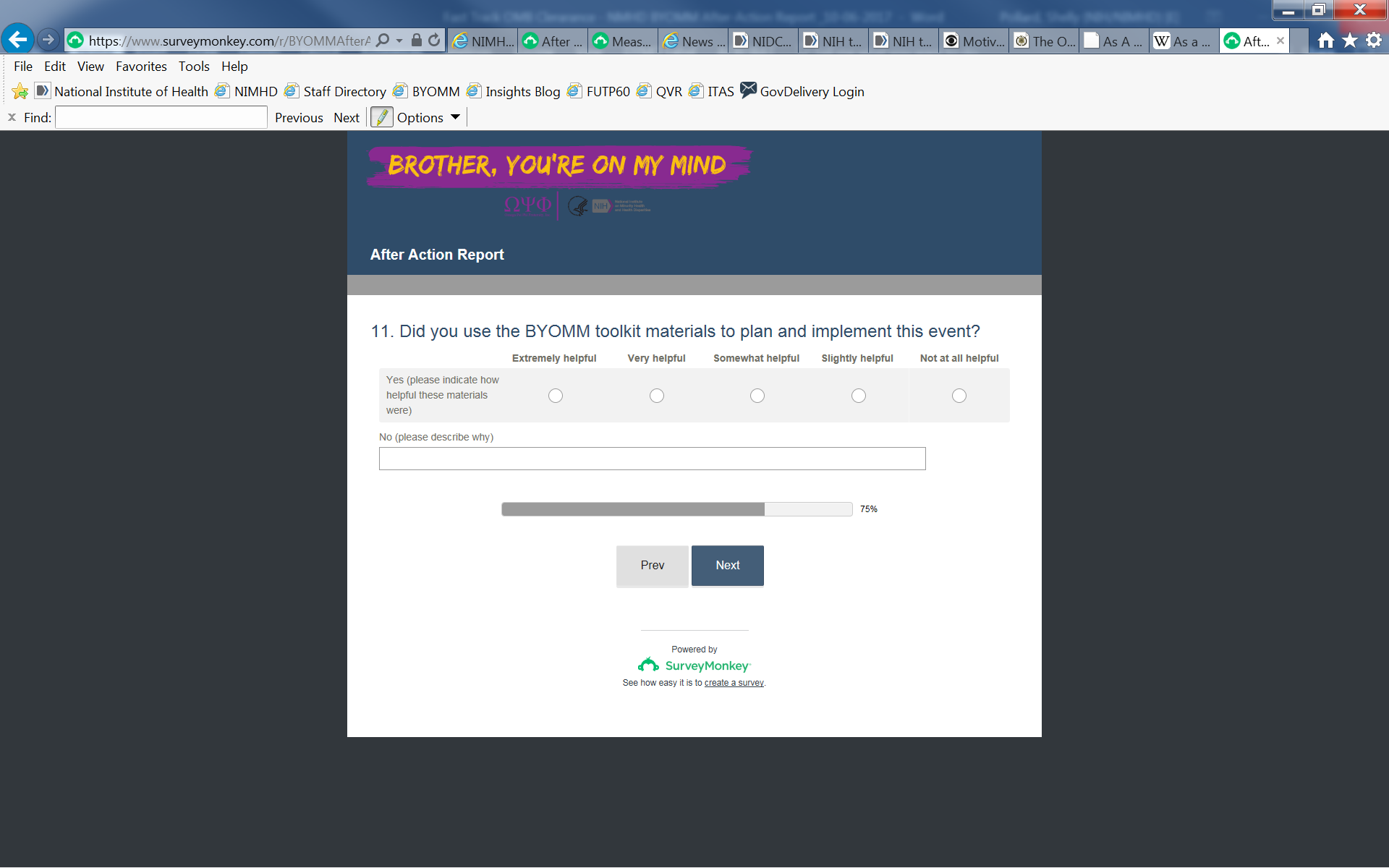 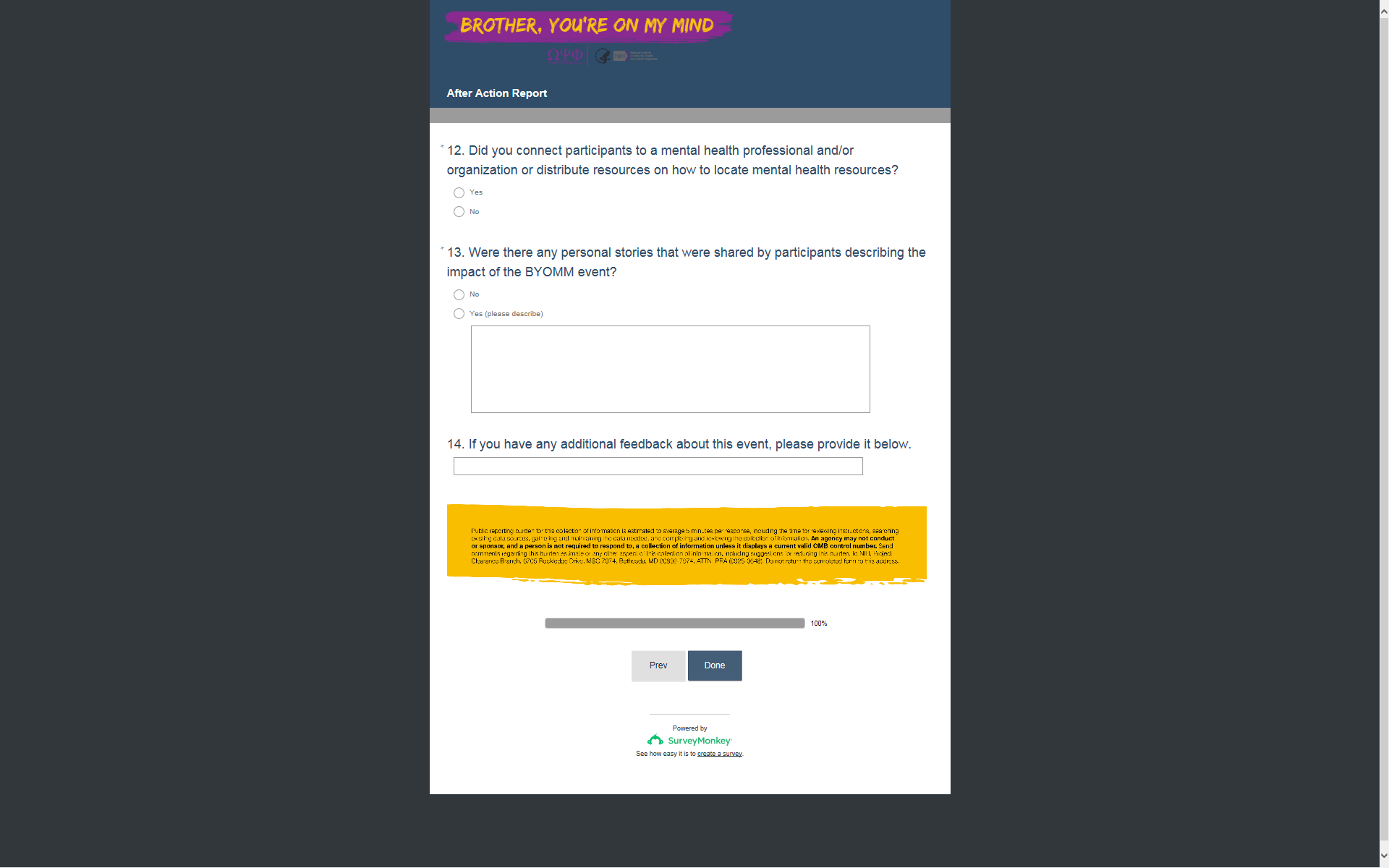 Category of Respondent No. of RespondentsNo. of Responses per Respondent Time per Response (in hours) Total BurdenHours Individuals or Households 60015/6050 Totals60050 hours Category of RespondentTotal BurdenHoursHourly Wage Rate*Total Burden Cost Individuals and Households5023.86$ 1.193.00Totals$1,193.00 StaffGrade/StepSalary% of EffortFringe (if applicable)Total Cost to Gov’tFederal OversightCommunications Specialist/Outreach CoordinatorGS-13110,0000.2%$220.00Contractor CostPalladian Partners, Inc. 200,0000.2%$400.00TravelOther CostTotal$620.00